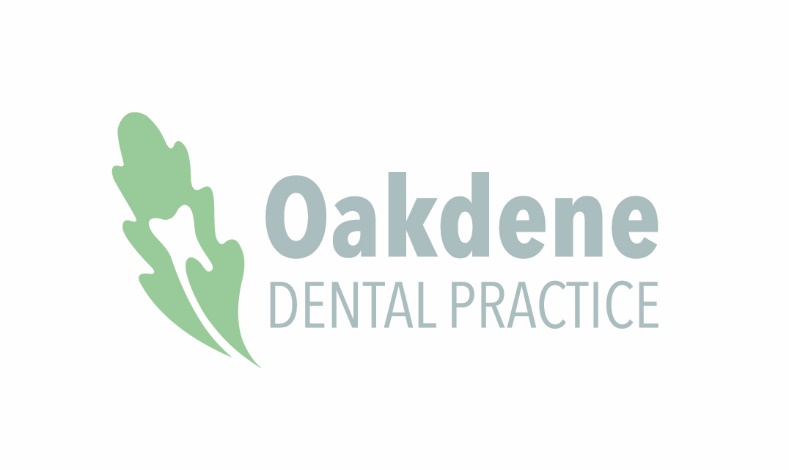 Data protection privacy notice for patientsIn providing your dental care and treatment, we will ask for information about you and your health. Occasionally, we may receive information from other providers who have been involved in providing your care. This privacy notice describes the type of personal information we hold, why we hold it and what we do with it. Information that we collectWe may collect the following information about you:Personal details such as your name, date of birth, national insurance number, NHS number, address, telephone number and email addressInformation about your dental and general health, including Clinical records made by dentists and other dental professionals involved with your care and treatmentX-rays, clinical photographs, digital scans of your mouth and teeth, and study modelsMedical and dental historiesTreatment plans and consent Notes of conversations with you about your careDates of your appointmentsDetails of any complaints you have made and how these complaints were dealt withCorrespondence with other health professionals or institutions Details of the fees we have charged, the amounts you have paid and some payment detailsIan White is responsible for keeping secure the information about you that we hold.Our data protection officer, [Ian White], ensures that the practice complies with data protection requirements to ensure that we collect, use, store and dispose of your information responsibly. Those at the practice who have access to your information include dentists and other dental professionals involved with your care and treatment, and the reception staff responsible for the management and administration of the practice. How we use your information To provide you with the dental care and treatment that you need, we require up-to-date and accurate information about you. We will share your information with the NHS and/or private dental plan provider in connection with your dental treatment.We will seek your preference for how we contact you about your dental care. Our usual methods are telephone, email or letter. If we wish to use your information for dental research or dental education, we will discuss this with you and seek your consent. Depending on the purpose and if possible, we will anonymise your information. If this is not possible we will inform you and discuss your options. Sharing informationYour information is normally used only by those working at the practice but there may be instances where we need to share it – for example, with:Your doctorThe hospital or community dental services or other health professionals caring for youNHS payment authoritiesThe Department for Work and Pensions and its agencies, where you are claiming exemption or remission from NHS chargesPrivate dental schemes of which you are a member. We will only disclose your information on a need-to-know basis and will limit any information that we share to the minimum necessary. In certain circumstances or if required by law, we may need to disclose your information to a third party not connected with your health care, including HMRC or other law enforcement or government agencies. Keeping your information safeWe store your personal information securely on our practice computer system and in a manual filing system. Your information cannot be accessed by those who do not work at the practice; only those working at the practice have access to your information. They understand their legal responsibility to maintain confidentiality and follow practice procedures to ensure this. We take precautions to ensure security of the practice premises, the practice filing systems and computers We use high-quality specialist dental software to record and use your personal information safely and effectively. Our computer system has a secure audit trail and we back-up information routinely. We use cloud computing facilities for storing some of your information. The practice has a rigorous agreement with our provider to ensure that we meet the obligations described in this policy and that we keep your information securely.We keep your records for 10 years after the date of your last visit to the Practice or until you reach the age of 25 years, whichever is the longer.Access to your information and other rightsYou have a right to access the information that we hold about you and to receive a copy. You should submit your request to the practice in writing or by email. We do not usually charge you for copies of your information; if we pass on a charge, we will explain the reasons.You can also request us toCorrect any information that you believe is inaccurate or incomplete. If we have disclosed that information to a third party, we will let them know about the changeErase information we hold although you should be aware that, for legal reasons, we may be unable to erase certain information (for example, information about your dental treatmentStop using your information – for example, sending you reminders for appointments or information about our serviceSupply your information electronically to another dentist. If you do not agreeIf you do not wish us to use your personal information as described, you should discuss the matter with your dentist. If you object to the way that we collect and use your information, we may not be able to continue to provide your dental care. If you have any concerns about how we use your information and you do not feel able to discuss it with your dentist or anyone at the practice, you should contact The Information Commissioner’s Office (ICO), Wycliffe House, Water Lane, Wilmslow, Cheshire SK9 5AF (0303 123 1113 or 01625 545745). Date:27/05/21Review date:27/05/22